Supernatural Unit	Imaginative Writing	 S2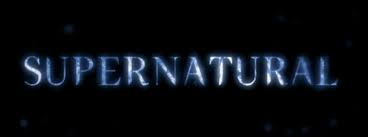 In this unit you will:ReadingRead a variety of textsComment on the writer’s language and craftWritingUse sentences of varying lengthUse words for precision: adjectives and imageryUse plot development and narrative devicesTalking and ListeningDiscuss with othersPunctuation and spellinguse speech punctuationBy the end of this unit you will:Complete an imaginative piece of writing in the supernatural genre.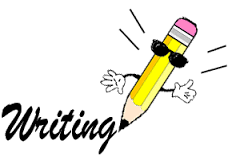 Setting and atmosphere 1You are learning: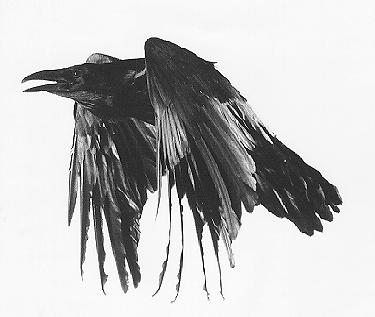 How to create an effective setting and atmosphere.Pre reading task:What sort of things do people associate with ravens?Using metaphors/similes/alliteration describe a raven in a spooky/creepy way.Read this poemThe RavenBackground to the poem: “The Raven” by Edgar Allan Poe creates an ominous atmosphere for this eerie tale of the ebony bird who visits the narrator.  The narrator has recently lost his love—Lenore. He is in a dark place in his grief.Once upon a midnight dreary, while I pondered weak and weary,
Over many a quaint and curious volume of forgotten lore,
While I nodded, nearly napping, suddenly there came a tapping,
As of someone gently rapping, rapping at my chamber door.
`'Tis some visitor,' I muttered, `tapping at my chamber door -
Only this, and nothing more.'

And the silken sad uncertain rustling of each purple curtain
Thrilled me - filled me with fantastic terrors never felt before;
So that now, to still the beating of my heart, I stood repeating
`'Tis some visitor entreating entrance at my chamber door -
Some late visitor entreating entrance at my chamber door; -
This it is, and nothing more,'

Presently my soul grew stronger; hesitating then no longer,
`Sir,' said I, `or Madam, truly your forgiveness I implore;
But the fact is I was napping, and so gently you came rapping,
And so faintly you came tapping, tapping at my chamber door,
That I scarce was sure I heard you' - here I opened wide the door; -
Darkness there, and nothing more.

Deep into that darkness peering, long I stood there wondering, fearing,
Doubting, dreaming dreams no mortal ever dared to dream before;
But the silence was unbroken, and the darkness gave no token,
And the only word there spoken was the whispered word, `Lenore!'
This I whispered, and an echo murmured back the word, `Lenore!'
Merely this and nothing more.TaskUsing pencil, underline the description of;The weather in the poemThe noises describedWords that suggest fearHow the narrator feelsCopy the following into your jotter:ATMOSPHERE- (or mood) refers to the feeling the reader gets about the story based on the details the author uses. Atmosphere is created by the description of backgrounds and settings, and sometimes by description of the characters and events.Group DiscussionWith a partner, discuss the following questions. Be prepared to feed back to the class.When did you first think that something scary might happen? Each person should choose their own example.How would you describe the atmosphere created by the setting?  Which images in the beginning of the poem create this atmosphere?Extension task 1: show your understanding of the atmosphere by drawing a scene described in the poem. The Haunted HouseRead the following story about two children exploring a haunted house.1. The moon came out from behind a cloud. It shone through the bare branches of the trees, Ann and Gary crossed the bridge over a deep river. They looked at the old house in the light of the moon. People said it was haunted. They were both scared but they did not want to say so. As they crept down the drive, the gravel crunched under their feet. The noise seemed very loud because everything else was so quiet. They came to the door of the house.2. They stopped outside. The door was old and the paint was peeling off it. Beside the door was a cracked window. Someone had stuck a piece of cardboard over it. The cardboard flapped in a sudden gust of wind. Gary jumped back. He saw what had made the noise and felt silly. Ann tried the handle of the door.3. The door opened when she pushed it. The rusty hinges creaked. As the door swung open, something small and dark darted past her feet. It was a rat. The hallway ahead looked gloomy. She could just make out the shape of two doors and a tall mirror.4. Ann went in. Gary stood for a moment and then went in after her. He shone his torch round the hall. Wall paper was hanging off the walls in damp strips. It brushed their heads as they went past. Ann could feel her heart beating fast but she led the way into the first room. Gary followed and shone his torch round it.5. In the torchlight they could see old chairs with torn covers. There was a strange smell in the room. Part of it was the smell of damp but there seemed to be a smell of perfume as well. Gary tuned to Ann. He thought she had whispered something, but she was just looking at the room. The beam of the torch caught a small table with some photographs on it.6. Ann picked up one of them. It was a picture of a woman in a long dress. She was holding a little girl by the hand. They were both smiling. Suddenly the door behind her slammed shut. Ann dropped the picture back on the table. Gary ran over and tugged the handle. The door opened easily. He laughed in relief. They thought it was just the wind.7. Gary picked up another photos from the table. Like the first one, it showed a woman in old fashioned clothes. It was the same woman, but she was older. She was not smiling now and she was alone. She looked very sad and she was dressed in all black. Ann looked at the photo and wondered what had happened. The smell of perfume in the room seemed to get stronger. Ann looked at Gary. She was going to ask him if he could smell it, but just then she heard a strange sound.8. It was someone crying.9. Gary and Ann were both very scared. They ran to the door and out into the hall. Gary had dropped his torch. Ann bent down to pick it up. As she lifted her head again, she found she was in front of the tall mirror. A gleam of moonlight came the open front door and shone onto the mirror. Ann saw her own white face in the mirror and…something else.10. Looking over her shoulder was the sad face of the woman from the photo. Tears ran down her cheeks. Ann screamed and ran out of the house. She and Gary raced down the drive. They were terrified. Their feet thudded through the gravel and then onto the stone of the bridge- the bridge that crossed the dark river where a little girl had been drowned ninety years ago. 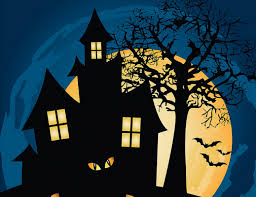 The structure of the storyDiscuss the following questions.When did you first think something scary was going to happen? (Ignore the title.)What were the points in the story that warned you something strange was going to happen in the last paragraph?What part of the story that was the most scary?Here is a list of the scary things in the story. They warn us that something is going to happen.Anna and Gary heard a woman cryingThe door slammed when Ann picked up the picture.There was a smell of perfume in the room.The smell of perfume got stronger.Ann saw a face in the mirror.People said that the house was haunted.Task: in the form of a storyboard, put these in order. Draw a picture showing each of the events.Setting and atmosphere 2:You are learning: How to develop atmosphere using imagery.What makes a story scary?	We have seen that the sense of atmosphere makes a story scary.Read the following extracts from a novel called “Frankenstein’s Aunt”. Hanna Frankenstein has just arrived at the old Frankenstein castle which has been empty for years. The author, Allan Rune Petterson, has carefully chosen his words and phrases to create a scare atmosphere.They arrived. The cart stopped with a jerk and the squeaking stopped too, the silence afterwards almost foreboding, the stone walls of the castle rising glistening wet out of the darkness. The thorny jungle of briars climbed high up the walls like greedy claws, the rain rustling down into the undergrowth.	‘Looks as if Sleeping Beauty had slept here,’ muttered Hanna Frankenstein, trying to light her cigar.	At that moment, another streak of forked lightning flashed across the sky, lightning up the collapsed rood of the castle. For a moment it looked like the cracked ribs of a giant dead lizard, a swarm of crows flapping away like frightened vultures, their croaks blending with the crash of thunder. Yet another flash of lightning and the castle glared down at Hanna Frankenstein with empty eyes edged with silvers of broken glass. The inside of the castle is described in the same frightening way.The door into the great hall opened with a howling draught, the light form the lantern taking a feeble leap out into the damp darkness and being almost at once swallowed up by the size of the hall. The scene became even more frightening in the inadequate yellow light. Beyond the mildewed and partly fungus-covered wooden door were large shiny black puddles. In one corner was a rusted suit of armour, its perforated breastplate more like a brown skeleton than armour. In another corner, a rat was sitting staring in surprise, the yellow light reflected in its peppercorn eyes; and on both sides of the slimy green stairs leading up to the next floor, cobwebs were hanging down from the ceiling like dirty billowing draperies.Imagery refers to similes, metaphors, personification and onomatopoeia. It is important to understand why an image is effective. One good way of explaining the effectiveness is to use the following formula:________________ is being compared to ___________________This is effective because just as ‘________’ suggests _______________so to __________________________________Copy the formula into your jotter. SimilesOne of the ways the author creates atmosphere is by comparing the castle to frightening or unpleasant things.	e.g. The thorny jungle of briars climbed high up the walls like greedy claws.FormulaThe thorny briars are being compared to greedy claws. This is effective because just as ‘greedy claws’ suggest something sharp and vicious,  so too the briars are dangerous and brutal.Similes taskWrite down three more examples of similes like this from the extracts. For each use the formula to explain their effectiveness.MetaphorsMetaphors are similar to similes except the author does not use ‘like’ or ‘as’.e.g. The castle glared down at Hanna Frankenstein with empty eyes edges with silvers of broken glass. FormulaThe windows of the castle are being compared to ‘empty eyes edged with silvers of broken glass.’ This is effective because just as the words ‘empty’ and ‘glaring’ suggest someone who is angry and threatening, so too is the castle.Metaphors taskMake up metaphors to describe:A giant cobwebAn old twisted treeRemember to make them sound frightening and threatening.OnomatopoeiaThe way the author creates the sounds of the scene also adds to the atmosphere. e.g. The squeaking stopped.Onomatopoeia taskWrite down four more examples of onomatopoeia from the extracts.Pathetic Fallacy 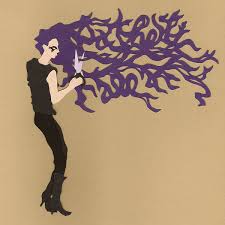 Pathetic fallacy is when nature or the weather mirrors people’s emotions or the mood of the story.The weather in supernatural stories is often thunder and lightning. The author of ‘Frankenstein’s Aunt’ has used this type of weather to make this story scarier. Read the first paragraph again and write down two examples of weather.Dialogue	You are learning: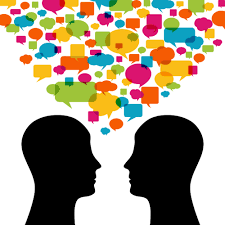 How dialogue can make a story more vividDialogue is the word for people talking to each other in a story or in a play. When characters talk to each other in a soap such as Hollyoaks  or Coronation Street, they are using dialogue. If writers simply described things and summarised for us what characters say, their stories would seem flat and dull. We want to ‘hear’ the characters speak. The way they speak makes them sound real and believable.Knowledge about language: Speech marks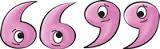 There are three rules for speech marks:Put them at the beginning and end of the words that a character actually speaks.Begin the speech with a capital letter and put a punctuation mark inside the end speech marks: a full stop (.), a comma (,), and an exclamation mark (!) or a question mark (?).Start a new paragraph whenever you change speaker.Task: Write out the following dialogue, putting in the correct punctuation and paragraphing.I can’t see you called Fraser Are you over by the gate No Emma replied I’m nearly through the gap in the hedge Where are youKnowledge about language: Varying sentence structure and length	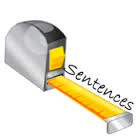 Here is some very dull writing. How could you vary the sentences to make them more interesting to read?	There was moonlight. The curtains were open. I saw a woman. She was lying still on the bed. She was wearning a white robe. A demon was sitting on her. I was scared.Task: Rewrite these lines to make them exciting and full of tension. Don’t invent any new details, just improve the style.Hint: Think of adverbs, openers, semi colons and split sentences. (You can find your VCOP in your organisers.) 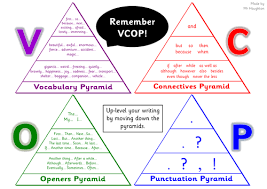 Developing charactersYou are learning:To use details to create a vivid and interesting character Reading Activity: 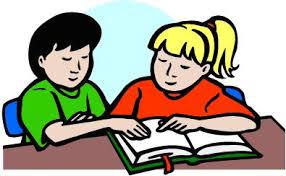 In pairs, look at one of the character descriptions:List the 5 most powerful words that are used to describe this character- why are they effective?What details are used to create this character?Infer what sort of person this character is: What is their job? What type of personality do they have? Age? Is a positive or negative image created? When it came to his turn there were only the clothes he’d been in when he arrived and his wallet and cut-throat razor. They made him sign for them, and for the postal order his father had sent, and he was put to get changed in a side room. His clothes didn’t fit him properly anymore; the trousers were an inch too short and the arms of the shirt didn’t even cover his wrists. The Outcast. By Sadie JonesMariam smelled him before she saw him. Cigarette smoke and thick, sweet cologne, not faint like Jalil’s. The scent of it flooded Mariam’s nostrils. Through the veil, from the corner of her eye, Mariam saw a tall man, thick-bellied and broad- shouldered, stooping in the doorway. The size of him almost made her gasp and she had to drop her gaze, her heart hammering away. She sensed him listening in the doorway. Then his slow, heavy-footed movement across the room. The candy bowl on the table clinked in tune with his step. With a thick grunt, he dropped on a chair beside her. He breathed noisily. A Thousand Splendid Suns. By Khaled Hosseini On the other side was the squat shape of Rosa Hubermann, who looked like a small wardrobe with a coat thrown over it. There was a distinct waddle to her walk. Almost cute, if it hadn’t been for her face, which was like creased-up cardboard, and annoyed, as if she was merely tolerating all of it. Saumensch du drekigs!’ Liesel’s foster mother shouted that first evening, when she refused to have a bath. ‘You filthy pig! Why won’t you get undressed?’ She was good at being furious. In fact, you could say that Rosa Hubermann had a face decorated with constant fury. That was how the creases were made in the cardboard texture of her complexion.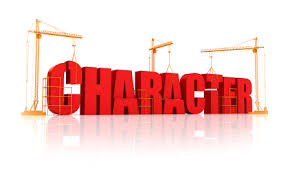 How do we create a character?Show don’t tellBuild description slowly- give away details that let the reader inferWork on using powerful verbs, adverbs and adjectives Use figurative language (similes, metaphors etc) Use the five senses You can now plan your character!Openings	                                  		You are learning:To understand the different ways that an author can ‘hook’ the reader in their opening paragraph.An author needs to grab the reader with their first paragraphIn pairs, can you think of any ways in which an author might try and grab the reader’s attention?Copy the following table into your jotter. Narrative HooksThe puzzling hook – this immediately makes you ask questions of the story.The direct address hook – you are spoken to directly and feel involved from the start.The subtle hook – this appeal to your sense of curiosity. Who is she?The atmospheric hook – this is descriptive, and could evoke any variety of moods.The visual hook – appeals to our sense of sight.The funny hook – this is a tricky hook and only works if it appeals to your sense of humour.The direct speech hook – this implies lots of action and a fast pace.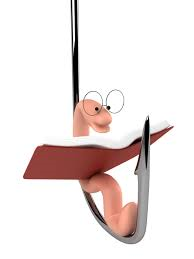 Task: Can you match up the openings with the correct narrative hook?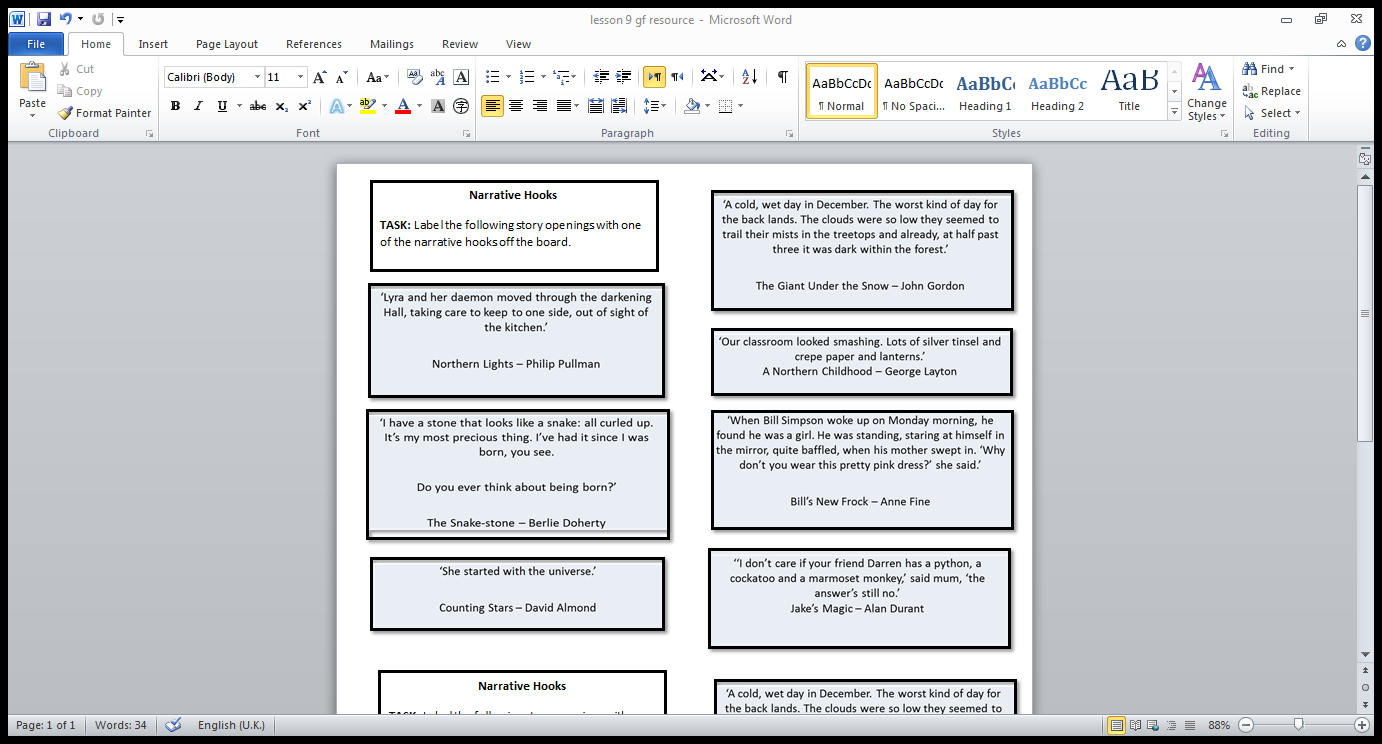 Now it’s your turn!Choose three of the narrative hooks and write three openings that use them.Can your partner guess which hooks you have used?Writing activityYou are now at the end of your supernatural unit.Self evaluation:Look back through everything you have done in this unit. Make a list of the most important things you have learned about the supernatural genre.Write down three things that you will need to do to make your own piece of writing the best you have written.Checklist of features:Use the list below to check you have included some of the relevant features that your story is going to be assessed on.Carefully chosen words and phrases to create a:Spooky settingMysterious supernatural elementSense of tensionOpening that will ‘hook’ the readerMake writing more interesting by using:MetaphorsSimilesOnomatopoeiaPathetic FallacyAlliterationPersonificationA variety of sentences:Short sentences and minor sentences to increase tensionLonger sentences elsewhereStart sentences in different waysUse a variety of connectives.A range of punctuation:Capital letters, question marks and full stopsCommasPunctuation of speechImaginative Writing Supernatural 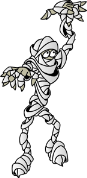 Things to remember:Use descriptive words like ADJECTIVES and ADVERBS.Use lots of short sentences.Make your character’s thoughts and feelings really clear.Write in the 3rd person – so put “he” or “she”.Write in the past tense – walked, found, said, noticed, screamed…Include:WHO? Describe your character – what they’re like, how they feel etc.WHAT? – what happens to your character? What is so scary?WHEN? What time of day/night is it? What time of year?WHERE? Think about locations – a school? a castle? a house?WHY? Is someone/thing out to get your character? Why? Why does your character get scared (so easily?)HOW? How does your character feel? How do they cope with what happens? How does it end?Starting sentences (or do your own)Option 1: “It was 24th December and a very snowy Christmas Eve. Sarah had gone with her mum and dad to stay with her granny for Christmas. She lived in a cold, old mansion and Sarah had to sleep in the attic…”Option 2: “Paul was walking home from football practice. It was only half 4 but very dark already because it was January 7th. Behind him he heard footsteps and turned round to see a woman in a pointy hat. She was carrying a broomstick…”Option 3: “It was a hot and dusty day. Jenni was in the back of a 4x4. Her dad was driving and her mum was leaning out of the passenger window, taking photos. Being in Africa was good but this safari was pretty boring so far. All of a sudden, he slowed down and pointed. “Look!” he said. “Can you see the…”Imaginative Writing Supernatural The Haunted House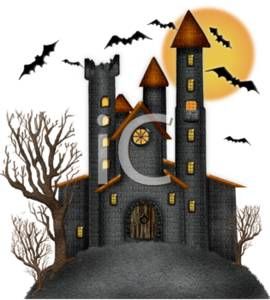 I was out walking in the woods when I saw a dark, old house on top of a hill.  It looked really scary but I went closer and knocked on the door.  The heavy door opened so I stepped inside and…_________________________________________________________________________________________________________________________________________________________________________________________________________________________________________________________________________________________________________________________________________________________________________________________________________________________________________________________________________________________________________________________________________________________________________________________________________________________________________________________________________Appendix:The next few pages will help you to improve vocabulary and also contains some useful phrases.Said is dead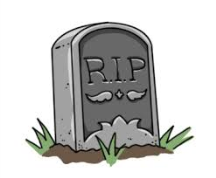 …but how did they say it?Normally?Stated 	Spoke		Remarked		Reported		AddedAs a question?Asked		Inquired	Requested		BeggedAs an answer?Answered	Replied	Responded		Acknowledged	ExplainedHappily?Rejoiced	Laughed	Joked		Giggled	Sang	Cheered	Smirked	Marvelled	Chimed	BeamedLoudly?Shouted	Belted		Yelled		Screamed	Exclaimed	Boomed	CalledFull of worry?Quaked	Trembled	Stammered	Stuttered	GulpedAngrily?Demanded	Hissed 	Fumed		Thundered	Snapped	Sneered	Barked	Ranted		Grunted 	Roared	BellowedBossily?Commanded	Ordered	Dictated	InsistedSadly?Cried	Sobbed	Groaned	Bawled 	WhinedQuietly?Mumbled	Muttered	WhisperedSilently?Thought	Wondered	PonderedWords for ‘Walk’WalkMeander	Hike	Saunter	Trudge	Stroll		Amble		Dawdle	Toddle		Shuffle	Troop		March 		PlodRunScamper	Rush		Jog		Gallop		Whiz		Dash		Bolt		Race		Speed		Sprint		Hasten 	Scurry	Rich describing words to build up atmosphere:The wind was swirling and screeching.The rotten floorboards creaked.The rain trickled down the windows.The fog sat thick and heavy around them.Dark, black clouds loomed over them.The spiky branches of the trees reached out to get them like a witch’s pointed hand.Rich describing words related to the five senses:The trees groaned in the storm.There was a strange smell; it was like a burnt dinner and rotten eggs mixed together.It tasted like sour lemons.He could see a dark red footprint on the floor.The animal felt thick and hairy.Short sentences weaving into the narrative; for dramatic effect and tension:The man was right behind him.The ghost was gone.The room was empty.It was quiet; deathly quiet.She felt a jet of cold air on her neck.Characters reacting with worry and fear:The sweat dripped down his back.He whispered urgently to his friend.She stammered nervously.His heart beat quickly.His eyes bulged like a frogs.He stared as if he was in a trance.She took a deep breath and walked towards it.Carefully, she crept away from the shadow.Metaphors:The cloak of dust wrapped around them.A cloud of fear hovered over them.Personification:The dust danced in the breeze.The floorboards groaned when the children stood on them.Similes:He howled like a hungry wolf.She screeched like an eagle diving for its prey.Her face was thin and pointed like a rat.The smell was as putrid as an old bin of rotten eggs.Characters:Ghost    skeleton   vampire   witch   zombie monster  puppet  Feelings/reactions:Twitchy  grin  sweating  trembling  fluttered  tense  froze  pounded  gasped  flickered fearful struggling slouched thrashed  shivered hobbled  cried  clutched shakingBuildings/RoomsManor   Cottage    Haunted house  farmhouse  derelict building  broken glass gate  knocker pathway  attic  basementAtmosphere:Sinister  eerie  creepy  wispy  crumpled  dark  heavy  ghostly  swollen  gloomy  inky  moonlit  shimmered  glowed  shadowsAdjectives for SIGHT:Grey    black    dark    lightOld    wooden    ramshackle   dirty    broken fiery    towering    gloomy    shadowy    thorny  spiky  twisted  bent  misty  menacing.Adjectives for SOUND:Hissing     whispering     howling     groaning    pounding     thudding     rattle      shrieking     echoes    scratching   Cackle     squawk     barking    loud   soft Adjectives for TASTE:Sour      salty      rancid     sweet     sickly    raw  spicy  tangy   Adjectives for SMELL:Burning   musty   stale  rotten  rich  sweet  Adjectives for TOUCH:Bumpy    grainy    hairy    scaly   slimy   wet   woolly   leathery    bony    spiky   MovementCreeping  snatching   growing   drooping  flopping   Twitching   shaking   crawling  flying   floating   darting   hobbling   meandering   jogging   scampering  falling   tumbling   toppling  pushing    bursting    flowing